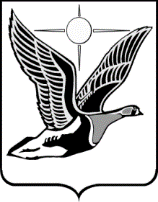 ТАЙМЫРСКИЙ ДОЛГАНО-НЕНЕЦКИЙ МУНИЦИПАЛЬНЫЙ РАЙОНТаймырский Долгано-Ненецкий районный Совет депутатовР Е Ш Е Н И Е15.06.2023                                                                                                    № 15 – 244г. ДудинкаО внесении изменения в Решение Таймырского Долгано-Ненецкого районного Совета депутатов «Об утверждении Положения об оплате труда лиц, замещающих муниципальные должности, и лиц, замещающих должности муниципальной службы в органах местного самоуправления Таймырского Долгано-Ненецкого муниципального района»Таймырский Долгано-Ненецкий районный Совет депутатов решил:1. Внести в Положение об оплате труда лиц, замещающих муниципальные должности, и лиц, замещающих должности муниципальной службы в органах местного самоуправления Таймырского Долгано-Ненецкого муниципального района, утвержденное Решением Таймырского Долгано-Ненецкого районного Совета депутатов от 29 марта 2010 года № 07-0108 «Об утверждении Положения об оплате труда лиц, замещающих муниципальные должности, и лиц, замещающих должности муниципальной службы в органах местного самоуправления Таймырского Долгано-Ненецкого муниципального района» (в редакции Решений Таймырского Долгано-Ненецкого районного Совета депутатов от 6 мая 2011 года № 09-0183, от 21 октября 2011 года № 10-0210, от 8 декабря 2011 года № 10-0228, от 27 июня 2012 года № 11-0253, от 20 сентября 2012 года № 13-0259, от 5 сентября 2013 года № 16-0309, от 5 сентября 2013 года № 16-0311, от 22 января 2014 года № 03-0027, от 24 июня 2015 года № 05-0082, от 16 октября 2015 года № 06-0088, от 12 апреля 2017 года № 12-0168, от 21 июня 2017 года № 12-0176, от 15 декабря 2017 года № 14-0204, от 10 сентября 2018 года № 19-0230, от 18 октября 2018 года № 01-005, от 14 февраля 2019 года № 03-035, от 19 сентября 2019 года № 06-046, от 29 апреля 2020 года № 07-085, от 22 октября 2020 года № 09-105, от 25 ноября 2021 года № 12-169, от 17 февраля 2022 года № 13-183, от 28 апреля 2022 года № 13-190, от 27 октября 2022 года № 14-209, от 27 апреля 2023 года № 15-238) изменение, изложив приложение 1 в следующей редакции:«Приложение 1к Положению об оплате труда лиц, замещающих муниципальные должности, и лиц, замещающих должности муниципальной службы в органах местного самоуправления Таймырского Долгано-Ненецкого муниципального районаРазмеры денежного вознаграждения лиц, замещающих муниципальные должности, и должностных окладов муниципальных служащих в органах местного самоуправления Таймырского Долгано-Ненецкого муниципального района Раздел 1. Размер денежного вознаграждения лиц, замещающих муниципальные должности, в органах местного самоуправления Таймырского Долгано-Ненецкого муниципального районаРаздел 2. Должностные оклады муниципальных служащих в Таймырском Долгано-Ненецком районном Совете депутатовРаздел 3. Должностные оклады муниципальных служащих в Контрольно-Счетной палате Таймырского Долгано-Ненецкого муниципального районаРаздел 4. Должностные оклады муниципальных служащих в Администрации Таймырского Долгано-Ненецкого муниципального районаРаздел 5. Должностные оклады муниципальных служащих в отраслевых (функциональных), территориальных органах Администрации Таймырского Долгано-Ненецкого муниципального района».2. Настоящее Решение вступает в силу в день, следующий за днем его официального опубликования, но не ранее 1 июля 2023 года.Наименование должностиРазмер денежного вознаграждения, (рублей в месяц)Глава Таймырского Долгано-Ненецкого муниципального района47314Председатель Таймырского Долгано-Ненецкого районного Совета депутатов47314Первый заместитель Председателя Таймырского Долгано-Ненецкого районного Совета депутатов42582Председатель Контрольно-Счетной палаты Таймырского Долгано-Ненецкого муниципального района28579Заместитель Председателя Контрольно-Счетной палаты Таймырского Долгано-Ненецкого муниципального района25710Аудитор Контрольно-Счетной палаты Таймырского Долгано-Ненецкого муниципального района21567Категория должностиГруппа должностиНаименование должностиРазмер должностного оклада(рублей)РуководителиГлавнаяРуководитель Аппарата11017Помощники, советникиВедущаяПомощник Председателя районного Совета депутатов7704СпециалистыГлавнаяНачальник отдела9358ВедущаяКонсультант-юрист8881Консультант8287СтаршаяГлавный специалист7704Ведущий специалист7149Обеспечивающие специалистыВедущаяГлавный бухгалтер7704СтаршаяБухгалтер6484МладшаяСпециалист 1 категории6042Специалист 2 категории4940Секретарь руководителя4940Категория должностиГруппа должностиНаименование должностиРазмер должностного оклада (рублей)СпециалистыГлавнаяНачальник инспекции9573Начальник отдела 9358Заместитель начальника отдела8881ВедущаяКонсультант-юрист8881Инспектор7704СтаршаяГлавный специалист7704Ведущий специалист7149Обеспечивающие специалистыМладшаяСпециалист 1 категории6042Категория должностиГруппа должностиНаименование должностиРазмер должностного оклада(рублей)РуководителиВысшаяПервый заместитель Главы муниципального района14297Заместитель Главы муниципального района12673Заместитель Главы муниципального района - начальник управления12673Заместитель Главы муниципального района - начальник отдела12673ГлавнаяНачальник управления11017Заместитель начальника управления9917Заместитель начальника управления - начальник отдела9917Помощники, советникиГлавнаяСоветник Главы муниципального района9358ВедущаяПомощник Главы муниципального района7704СпециалистыГлавнаяНачальник отдела9358Заместитель начальника отдела8881ВедущаяКонсультант8287СтаршаяГлавный специалист7704Ведущий специалист7149Обеспечивающие специалистыВедущаяЗаведующий отделом9358Главный бухгалтер7704Заместитель главного бухгалтера6928СтаршаяБухгалтер6484Системный администратор (администратор баз данных)6928МладшаяСпециалист 1 категории6042Специалист 2 категории4940Секретарь руководителя4940Категория должностиГруппа должностиНаименование должностиРазмер должностного оклада(рублей)РуководителиВысшаяЗаместитель Главы муниципального района - начальник управления12673ГлавнаяНачальник управления11017Заместитель начальника управления9917Заместитель начальника управления - начальник отдела9917СпециалистыГлавнаяНачальник отдела9358Заместитель начальника отдела8881ВедущаяКонсультант8287СтаршаяКонтролер-ревизор7704Главный специалист7704Ведущий специалист7149Обеспечивающие специалистыВедущаяЗаведующий отделом9358Главный бухгалтер7704Заместитель главного бухгалтера6928СтаршаяБухгалтер6484Системный администратор (администратор баз данных)6928МладшаяСпециалист 1 категории6042Специалист 2 категории4940Секретарь руководителя4940Председатель Таймырского Долгано-Ненецкого районного Совета депутатов ____________________В.Н. ШишовГлава Таймырского Долгано-Ненецкого муниципального района ________________Е.В. Вершинин